Western Australia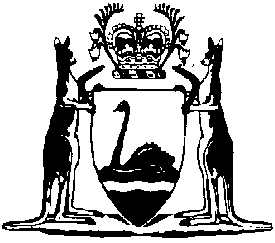 Hospitals and Health Services (Day Hospital Facility) Determination (No. 2) 2005Compare between:[25 Nov 2005, 00-a0-07] and [02 Apr 2011, 00-b0-02]Western AustraliaHospitals and Health Services Act 1927Hospitals and Health Services ( Facility) Determination (No. 2) 20051.	Citation		This determination is the Hospitals and Health Services ( Facility) Determination (No. 2) 2005.2.	Commencement		This determination comes into operation on the day on which it is published in the Gazette.3.	Services that are “professional attention”	(1)	A psychiatric treatment programme that — 	(a)	is for a patient who has a mental illness;	(b)	is provided by a multi-disciplinary team under the direction and supervision of a psychiatrist; and	(c)	is a half or full day programme that consists of more than one type of mainstream therapeutic activity,		is determined to be professional attention for the purposes of the definition of “day hospital facility” in section 2(1) of the Act.	(2)	In this clause — 	mental illness has the meaning given to that term in the Mental Health Act 1996 section 4;	multi-disciplinary team means a team of health professionals that includes at least one psychiatrist, one clinical psychologist, one registered mental health nurse, one occupational therapist and one social worker;	psychiatrist means a  whose name is contained in  register of psychiatrists  under the Health  section .Notes1	This is a compilation of the Hospitals and Health Services ( Facility) Determination (No. 2) 2005 following table Compilation tableCitationGazettalCommencementHospitals and Health Services ( Facility) Determination (No. 2) 200525 Nov 2005 p. 568925 Nov 2005 (see cl. 2)